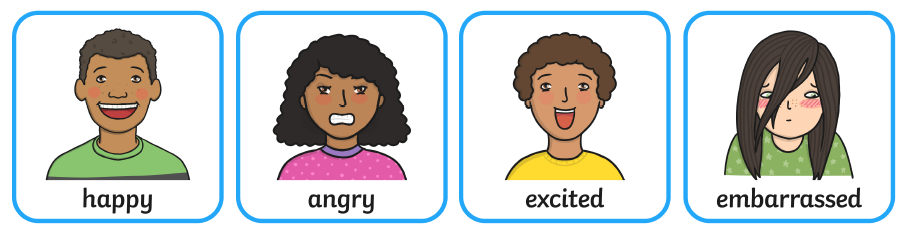 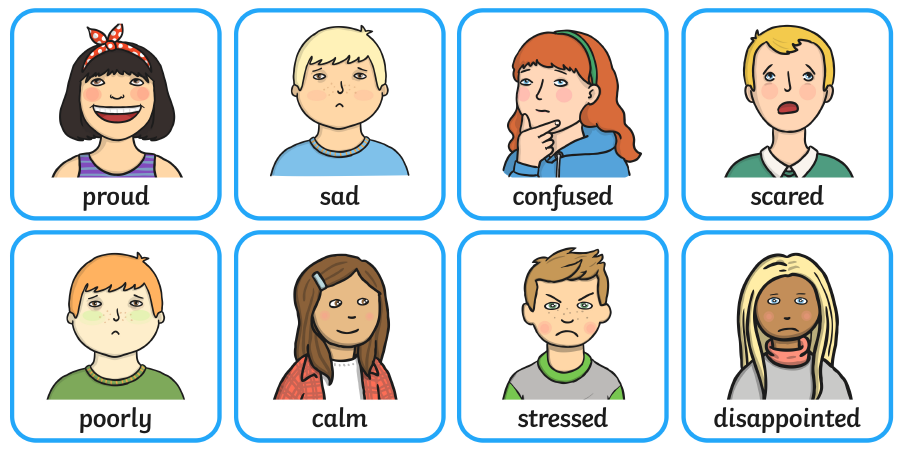 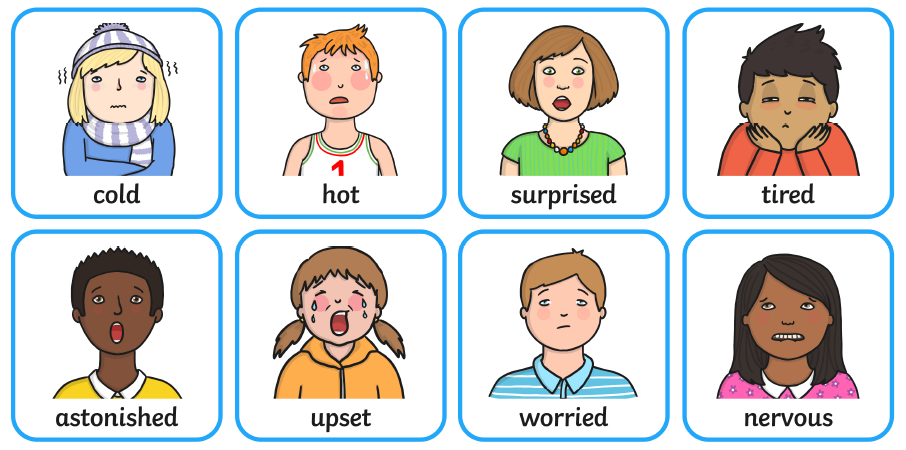 Feelings can range from low intensity to high intensity. HIGH INTENSITY                                                                                                                                                                                                      LOW INTENSITY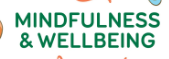 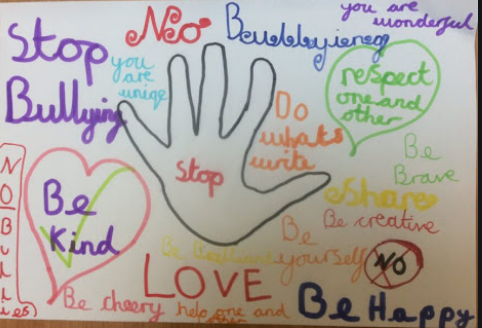 